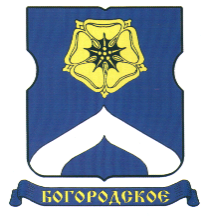 СОВЕТ ДЕПУТАТОВМУНИЦИПАЛЬНОГО ОКРУГА БОГОРОДСКОЕРЕШЕНИЕ16.06.2020  г. № 06/02О внесении изменений в решение Совета депутатов муниципального округа Богородское от 13.05.2014г. №08/11 «О Регламенте Совета депутатов муниципального округа Богородское»  Принимая во внимание указ Мэра Москвы от 05.03.2020г. №12-УМ «О введении режима повышенной готовности», пункт 6 статьи 83 Регламента Московской городской Думы, утвержденного постановлением Московской городской Думы от 16.11.2005 №320 (с изменениями от 25.12.2019г. №162), на основании статьи 12 Закона города Москвы от 6 ноября 2002 года № 56 «Об организации местного самоуправления в городе Москве», статьями  5,6  Устава муниципального округа Богородское и в целях совершенствования депутатской деятельности,Совет депутатов муниципального округа Богородское решил:Внести изменения в решение Совета депутатов муниципального округа  Богородское от 13.05.2014г.  №08/11 «О Регламенте Совета депутатов муниципального округа Богородское», дополнив приложение к решению  изменениями следующего содержания: Статью 47 дополнить частью 5 следующего содержания:«5. Депутат Совета депутатов, отсутствующий на заседании Совета депутатов по уважительной причине, имеет право проголосовать по конкретным вопросам повестки дня, принимаемым открытым голосованием (в том числе поименным голосованием). При этом голос отсутствующего на заседании Совета депутатов депутата считается правомочным, если данный депутат до начала соответствующего заседания Совета депутатов или до начала рассмотрения соответствующего вопроса повестки дня передал председательствующему на заседании и (или) направил на электронную почту органов местного самоуправления муниципального округа Богородское mu_bogorodskoe@mail.ru заявление в письменном виде с указанием варианта своего волеизъявления по конкретному вопросу повестки дня: "за", "против" или "воздержался". Данное заявление, подписанное лично депутатом, фиксируется в протоколе заседания Совета депутатов  и учитывается при определении результатов голосования.».  2. Опубликовать настоящее решение в бюллетене «Московский муниципальный вестник» и разместить на официальном сайте муниципального округа  www.bogorodskoe-mo.ru.          3.  Контроль за выполнением настоящего  решения возложить на главу муниципального округа Богородское Воловика Константина Ефимовича.Глава муниципального округа Богородское 							                           К.Е.Воловик 